        Thực hiện kế hoạch nhiệm vụ năm học 2020 – 2021, sáng ngày 27/8/2020, BGH trường Tiểu học Long Biên đã tổ chức chuyên đề "Phương pháp dạy học môn toán theo định hướng phát triển năng lực – Phần hình học” do đồng chí Nguyễn Thị Nhài – Tổ phó chuyên môn khối 4 – trực tiếp đứng lớp buổi tập huấn.           Như chúng ta đã biết, chương trình tổng thể Ban hành theo Thông tư 32/2018/TT-BGDĐT ngày 26/12/2018 nêu rõ “Giáo dục toán học hình thành và phát triển cho học sinh những phẩm chất chủ yếu, năng lực chung và năng lực toán học với các thành tố cốt lõi: năng lực tư duy và lập luận toán học, năng lực mô hình học toán học, năng lực giải quyết vấn đề toán học, năng lực giao tiếp toán học, năng lực sử dụng các công cụ và phương tiện học toán; phát triển kiến thức, kĩ năng then chốt và tạo cơ hội để học sinh được trải nghiệm, áp dụng toán học vào đời sống thực tiễn, giáo dục toán học tạo dựng sự kết nối giữa các ý tưởng toán học, giữa toán học với các môn học khác và giữa toán học với đời sống thực tiễn’’.                   Như vậy, rõ ràng môn Toán là một trong những môn học có vị trí quan trọng ở bậc Tiểu học. Trong những năm gần đây, xu thế chung của thế giới là đổi mới phương pháp dạy học nhằm phát huy tính tích cực, tự giác, chủ động sáng tạo của học sinh trong quá trình dạy học. Một trong những bộ phận cấu thành chương trình toán Tiểu học, mang ý nghĩa chuẩn bị cho việc học môn hình học ở các cấp học trên, đồng thời giúp học sinh những hiểu biết cần thiết khi tiếp xúc với những “tình huống toán học” trong cuộc sống hàng ngày đó chính là mạch nội dung toán hình học ở Tiểu học.        Tuy nhiên, trong thực tế, các bài toán có nội dung hình học, toán có liên quan đến diện tích, thể tích,… là rất khó đối với học sinh Tiểu học. Cái khó là tư duy học sinh đang ở thao tác cụ thể là chủ yếu, mà các em đã phải xem xét sự vật hiện tượng trong mối liên hệ tổng thể, liên tục. Các em phải nắm, hiểu, nhớ đầy đủ cả một hệ thống công thức tính chu vi, diện tích, thể tích các hình. Đồng thời phải biết vận dụng công thức đó nhuần nhuyễn khi giải các bài toán có liên quan. Vì vậy, học sinh thường gặp khó khăn hay lẫn lộn các đặc điểm, thuộc tính, khái niệm, công thức, đơn vị đo…. Do vậy việc giải toán của học sinh phụ thuộc rất nhiều vào phương pháp dạy học của người thầy.           Hiểu được điều đó, đồng chí Nguyễn Thị Nhài – là một giáo viên có năng lực chuyên môn vững vàng, có nhiều kinh nghiệm trong công tác bồi dưỡng học sinh có năng khiếu về môn Toán – đã chuẩn bị chu đáo bài dạy cho buổi tập huấn. Đồng chí lần lượt giới thiệu từ lý thuyết đến thực hành, từ kiến thức cơ bản đến nâng cao để dẫn dắt, truyền đạt cho các đồng nghiệp của mình nắm bắt được phương pháp dạy học tích cực qua các bài toán có nội dung hình học. Buổi tập huấn diễn ra vô cùng sôi nổi, hiệu quả. Các đồng chí giáo viên trong Hội đồng sư phạm nhà trường trở thành những “học sinh” tích cực tham gia phát biểu xây dựng bài và giải toán. Dưới sự điều hành của đồng chí Nguyễn Thị Nhài, trong buổi tập huấn các đồng chí GV từ khối Một đến khối Năm đã thảo luận và đưa ra những ý kiến bổ ích, giúp các đồng nghiệp của mình hiểu sâu hơn về phương pháp dạy học môn toán – Phần hình học - theo định hướng phát triển năng lực. Sau buổi tập huấn, mỗi giáo viên đều được trang bị thêm những kiến thức bổ ích về mảng toán hình học và phương pháp dạy học tích cực ở Tiểu học.           Buổi tập huấn đã thành công tốt đẹp góp phần nâng cao trình độ chuyên môn cho giáo viên toàn trường và là một sự khởi đầu cho những thành công tiếp nối của trường Tiểu học Long Biên trong năm học mới, năm học 2020 - 2021.         Một số hình ảnh của buổi tập huấn chuyên đề "Phương pháp dạy học môn toán theo định hướng phát triển năng lực – Phần hình học”: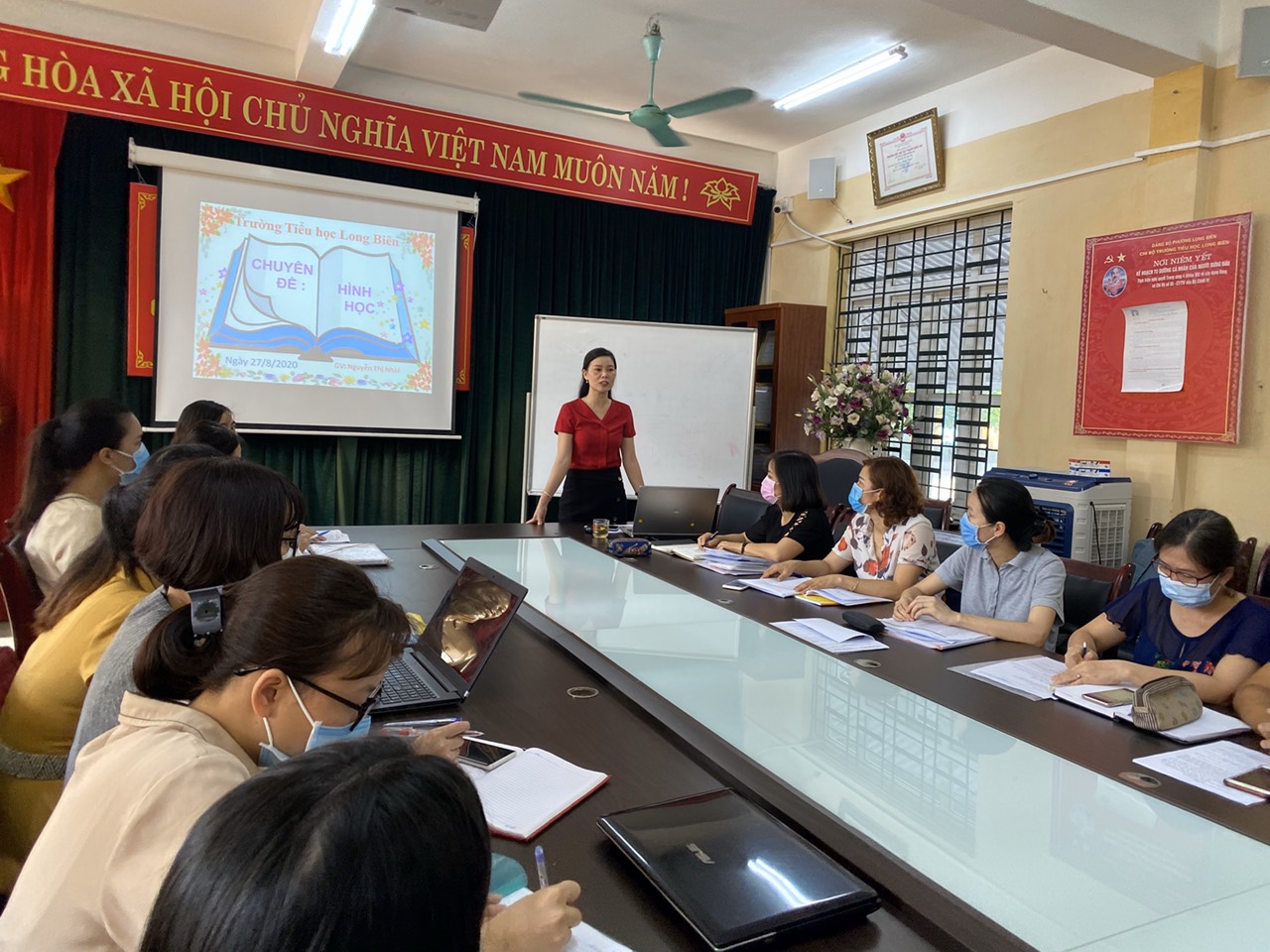 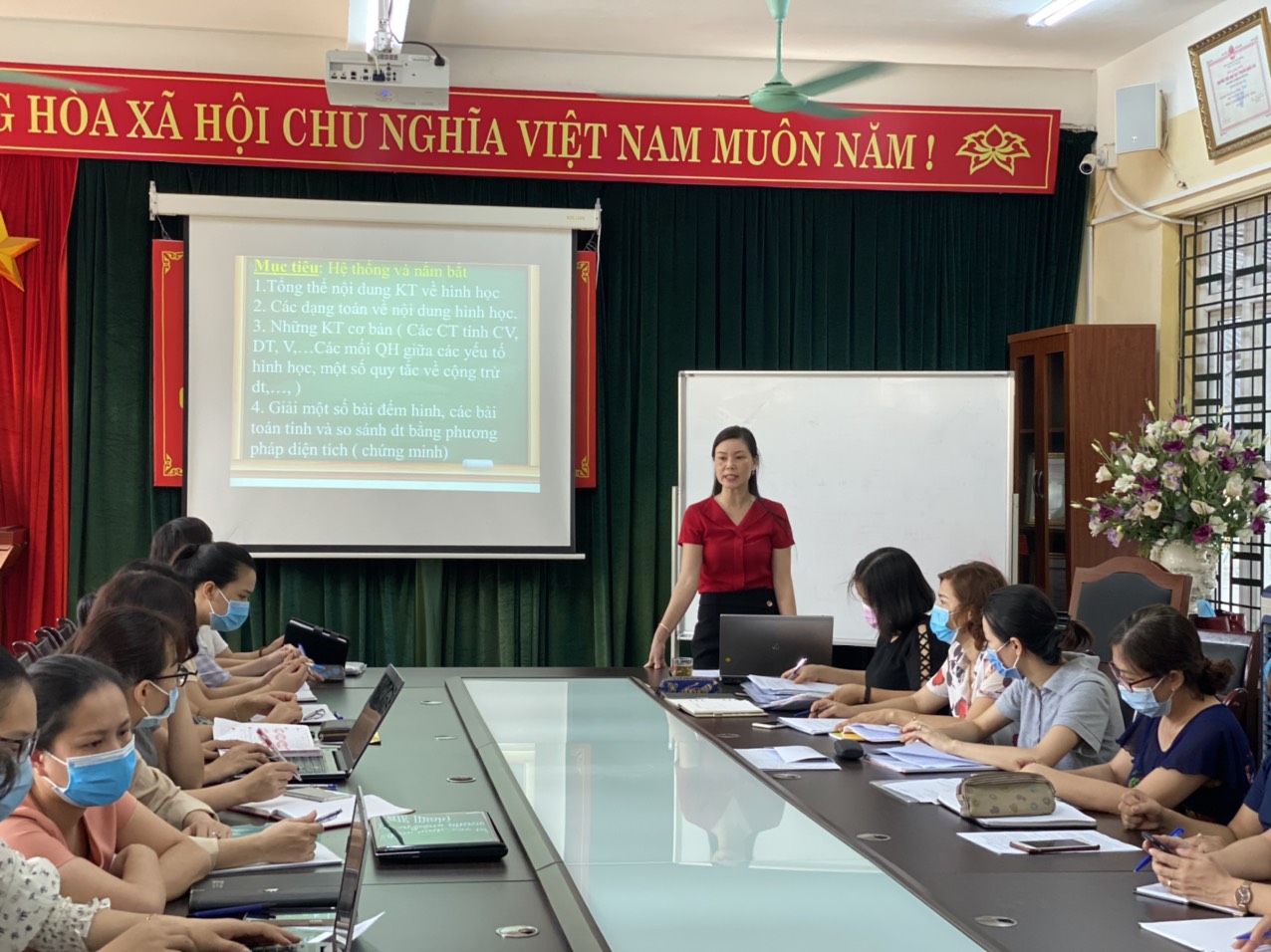 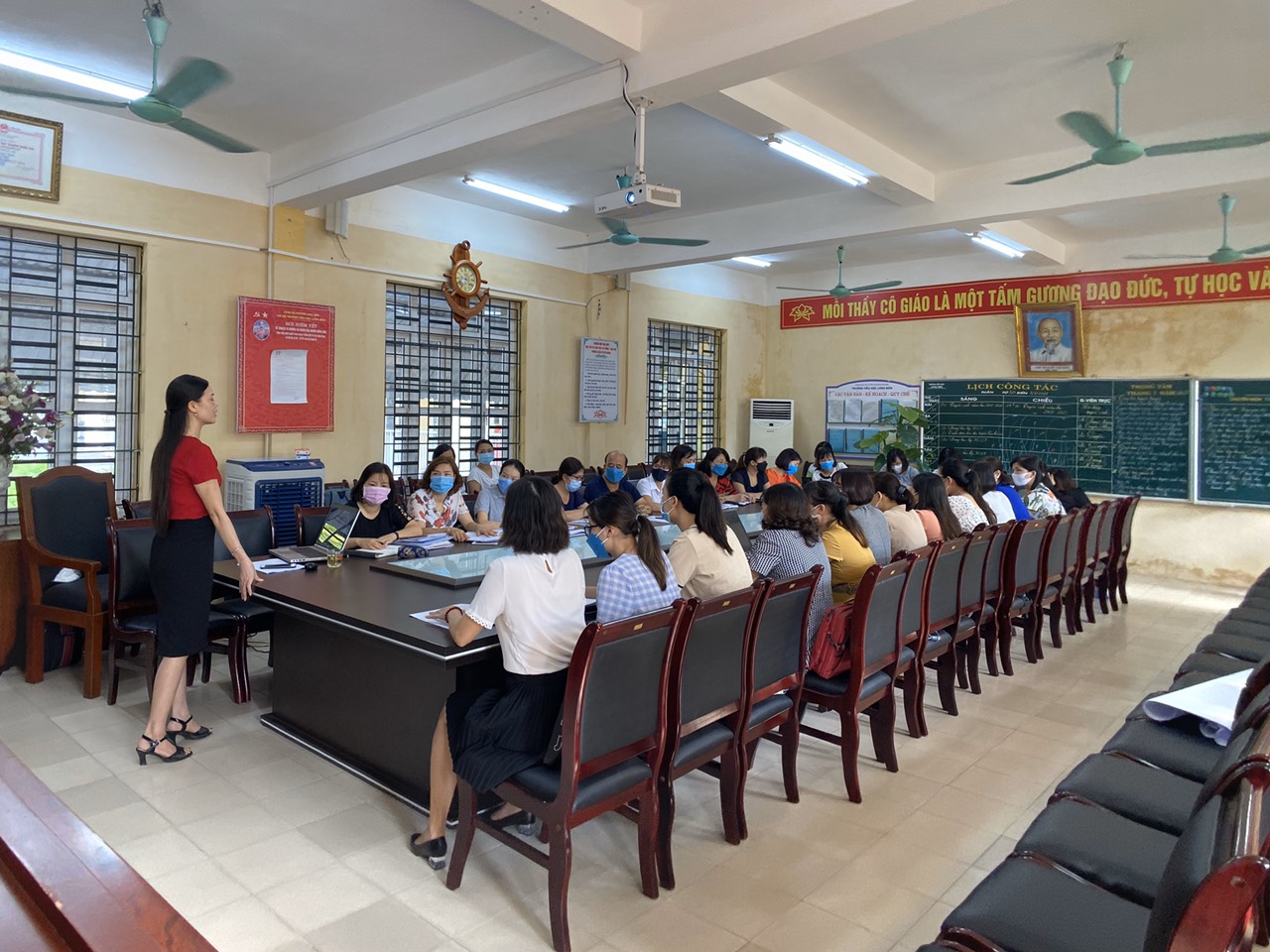 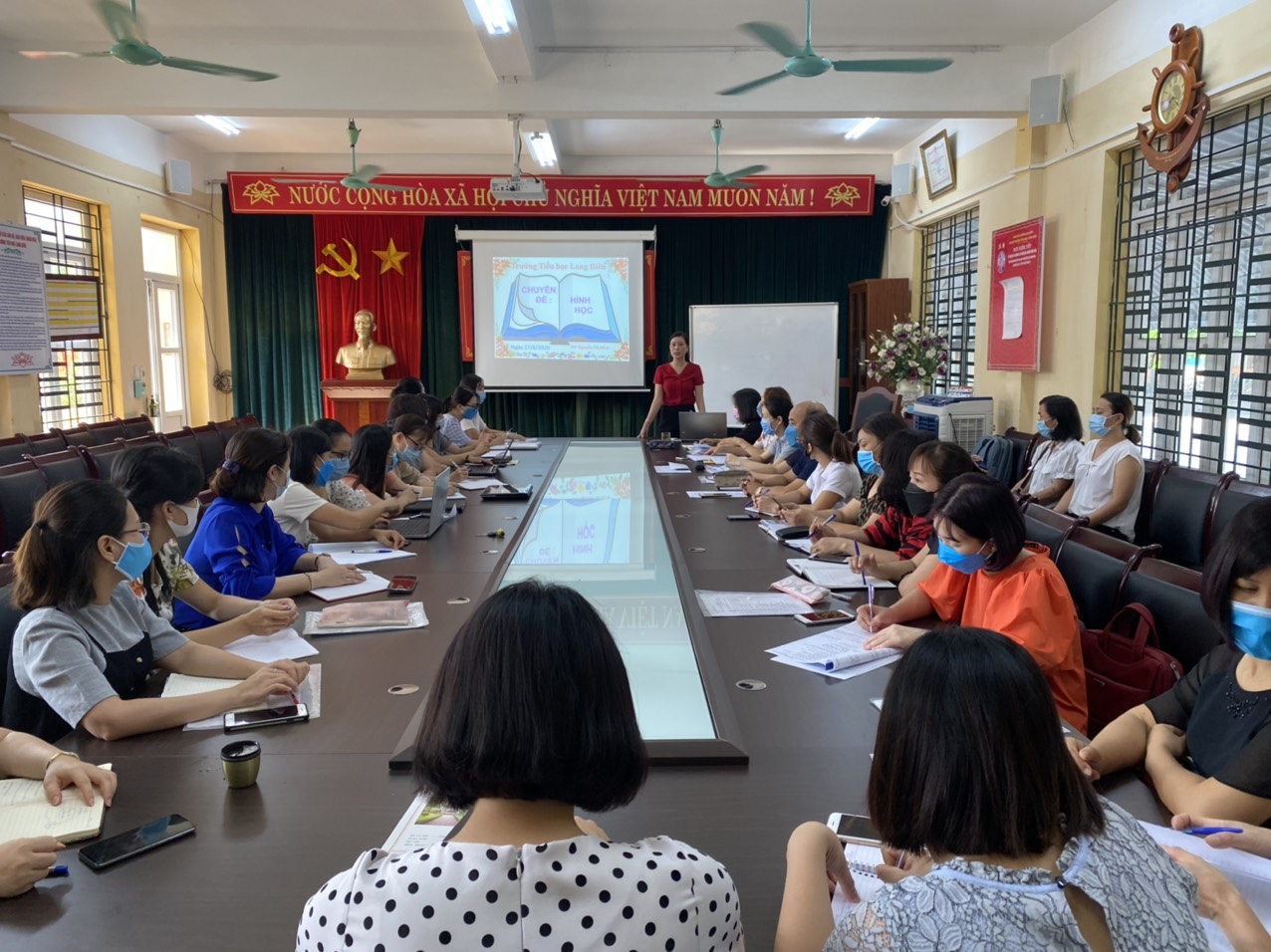 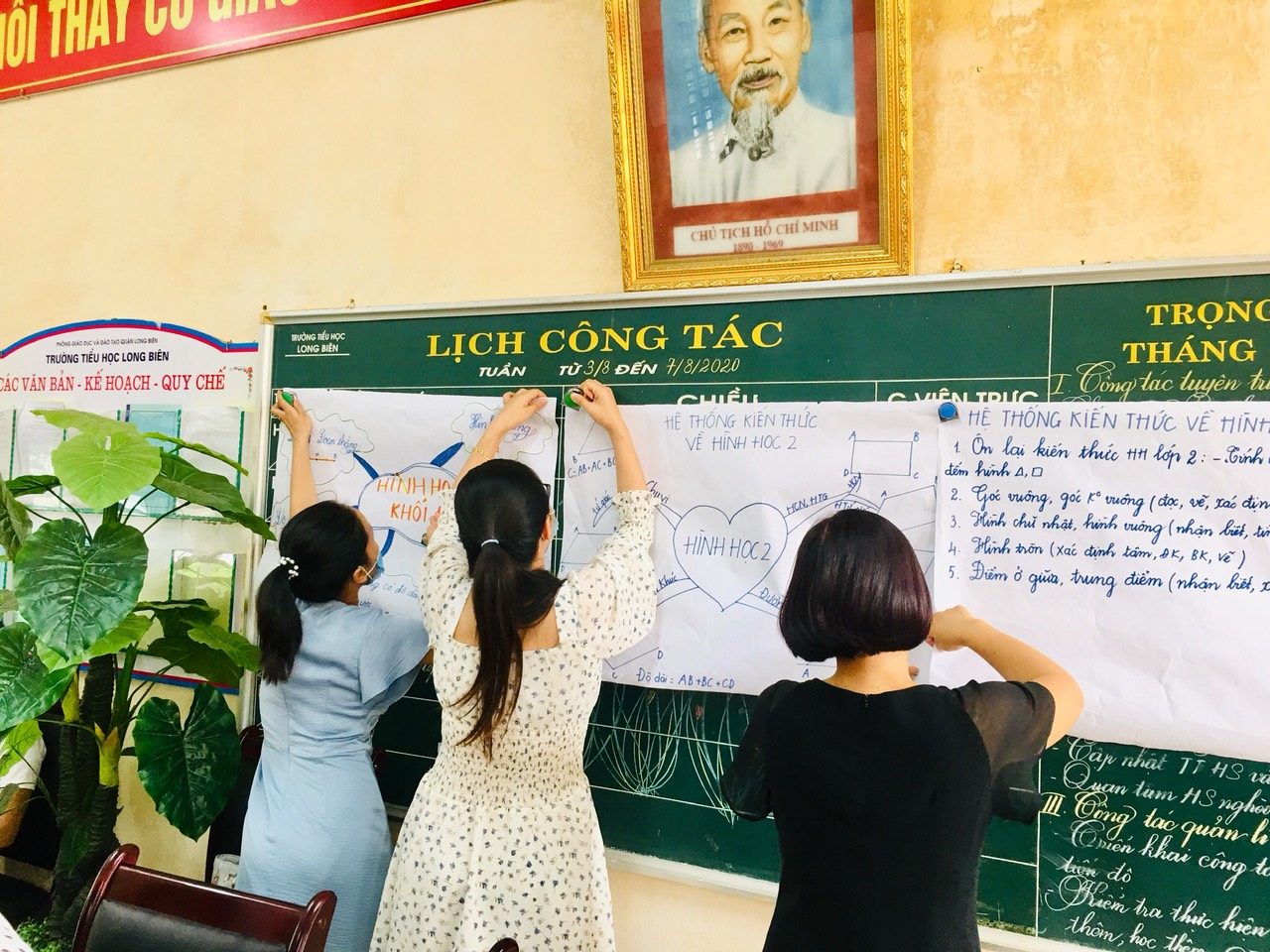 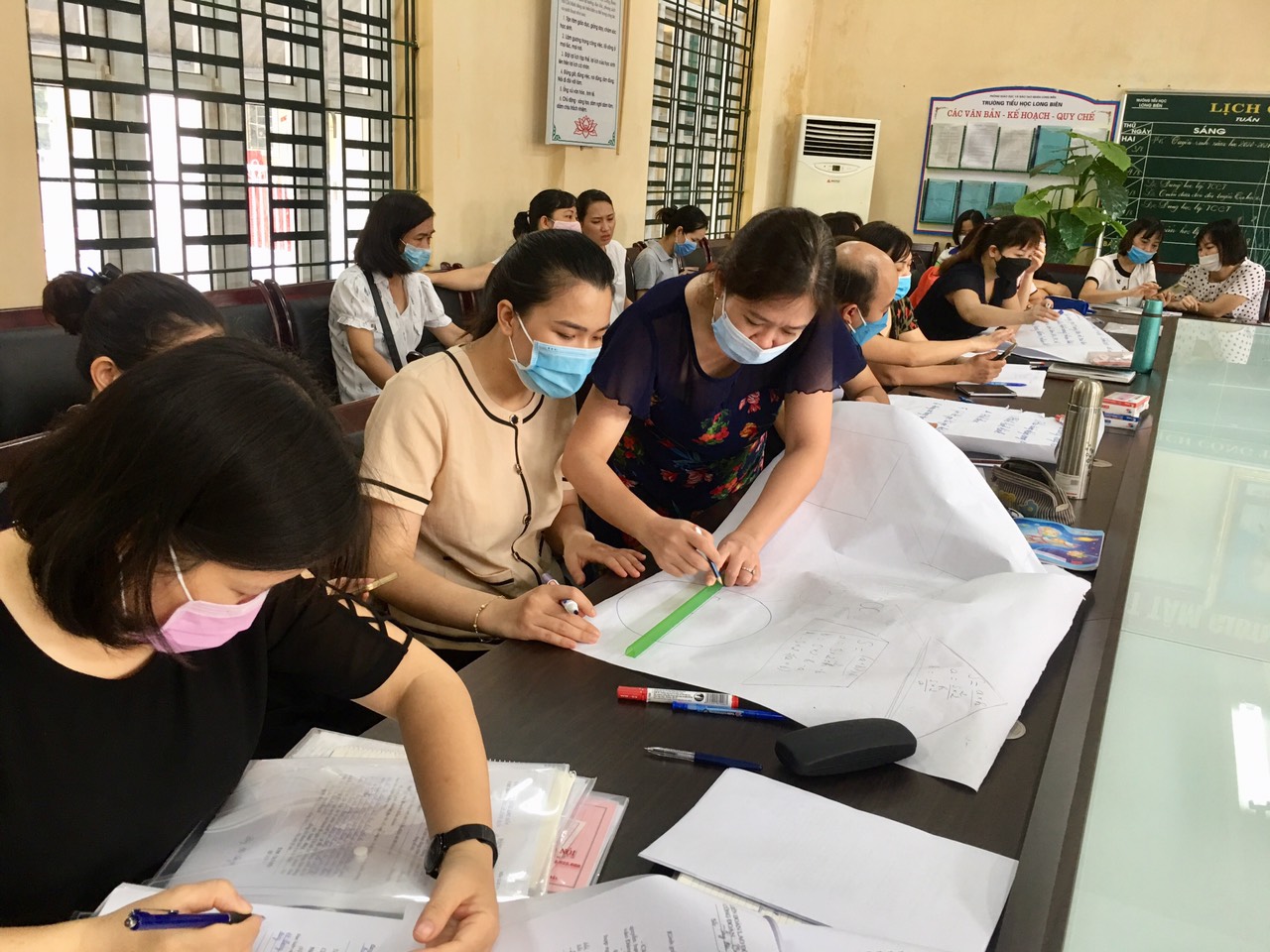 